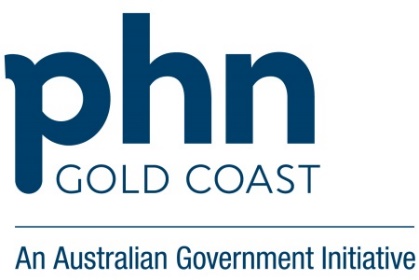 Continuous Quality Improvement (CQI) COVID-19 Vaccine Preparation & PreparednessCQI stepsCQI stepsAsk-Do-DescribeAsk-Do-DescribeData report 1 - baselineFirst CQI meeting Why do we want to change?Why do we want to change?Data report 1 - baselineFirst CQI meeting GapTo successfully meet the unprecedented challenges of the COVID-19 pandemic, a co-ordinated vaccination program is required. General practice plays an essential role as the majority of vaccines will be delivered in primary care settings. The required effort, resources and clinical capacity to complete vaccination are estimated to be 5x the work of the annual influenza vaccination program. Data report 1 - baselineFirst CQI meeting BenefitsThis CQI activity will contribute to an overarching response to a global pandemic.Preparation and planning for COVID-19 vaccination will minimise patient risk, increase staff and patient morale and increase efficiency of service delivery.  Data report 1 - baselineFirst CQI meeting EvidenceThe Queensland Government aims to vaccinate every eligible Queenslander who consents to be vaccinated before the end of 2021. COVID-19 vaccination is recommended for all people of eligible age to protect against COVID-19. The overarching goal of the COVID-19 vaccination program is to protect all people in Australia from the harm caused by COVID-19 through preventing serious illness and death, and as much as possible, disease transmission (Australian Technical Advisory Group on Immunisation, 2021). AstraZeneca is provisionally registered in people aged >18yrs and is given in a two-dose schedule with efficacy of 62-73% against symptomatic COVID-19. The AstraZeneca vaccine will be delivered by general practice (Australian Technical Advisory Group on Immunisation, 2021).Data report 1 - baselineFirst CQI meeting What do we want to change?What do we want to change?Data report 1 - baselineFirst CQI meeting TopicCOVID-19 vaccine preparation & delivery. Data report 1 - baselineFirst CQI meeting Scope Review, prepare and implement all practice policies and procedures for COVID-19 vaccination. Data report 1 - baselineFirst CQI meeting How much do we want to change?How much do we want to change?Data report 1 - baselineFirst CQI meeting BaselineNot required as COVID-19 vaccination is a new initiative so baseline is zero. However subsequent COVID-19 vaccine CQI activities will have a baseline.Data report 1 - baselineFirst CQI meeting SampleAll staff involved in a team approach with designated roles and responsibilities. Data report 1 - baselineFirst CQI meeting TargetTo be calculated on number of vaccines available in your practice.Data report 1 - baselineFirst CQI meeting PreparednessPractice meets requirements for safe and effective delivery of COVID-19 vaccine, including staff completion of all education modules relating to COVID-19 vaccine delivery.Data report 1 - baselineFirst CQI meeting Who are involved in the change?Who are involved in the change?Data report 1 - baselineFirst CQI meeting LeadsContributorsNominate CQI vaccine program delivery lead Whole of team approachDelegate activities to named team members- consider a buddy system to ensure business continuity. e.g. nominate staff responsible for vaccine administration. Data report 1 - baselineFirst CQI meeting ExternalPHN/DoH/QLD Health/PatientsData report 1 - baselineFirst CQI meeting When are we making the change?When are we making the change?Data report 1 - baselineFirst CQI meeting DeadlinesIn line with your practice vaccine program commencement date Activity runs until all eligible patients are fully immunisedData report 1 - baselineFirst CQI meeting How are we going to change?How are we going to change?Data report 1 - baselineFirst CQI meeting Potential solutionsRefer to GCPHN COVID-19 Vaccination Program CQI Toolkit for a step by step guide to complete a COVID-19 Vaccination CQI activityAllocate COVID-19 leads and identify specific roles and responsibilities:AdministrationClinical schedule regular protected time to keep them up to date with the latest information. Review and monitor GCPHN.org.au daily including COVID-19 Health Pathway and monitor email updates – consider regular stand up practice meeting to discuss and prioritise workflow and to communicate relevant updates and resources.Refer to COVID-19/Influenza vaccination preparation checklistsWeek 1 - Preparing your practice policies and protocolsWeek 2 - Internal preparation for your teamWeek 3 - Identify eligible patients and plan the patient vaccination journey Week 4 – Preparing and implanting a vaccination clinic Data report 1 - baselineFirst CQI meeting SelectChoose ideas that will work well in your practice and meet the needs of your patients and team.ImplementationImplementationImplementRefer to the phase 1b COVID-19 vaccine roll out-onboarding packPreparation checklists will support this processDescribe the steps, staff responsible and time frames e.g. allocation of roles, updates of processes & policiesImplementationImplementationRecord, shareRegular whole team meetings to evaluate, review planning and implementation. Optimise team meeting minutes as a record of your activitiesData Report 2ComparisonFinal CQI meeting  How much did we change?How much did we change?Data Report 2ComparisonFinal CQI meeting  Performance Did you achieve your target?Data Report 2ComparisonFinal CQI meeting  WorthwhileDid the activity provide the outcome expected?Did this process provide patients with the required information and services?Data Report 2ComparisonFinal CQI meeting  LearnWhat lessons learnt could you used for other activities?What worked well, what could have been changed or improved?Final CQI meeting  What next?What next?Final CQI meeting  SustainImplement new processes and systems into business as usualFinal CQI meeting  MonitorReview activity and initiative correct measures as required